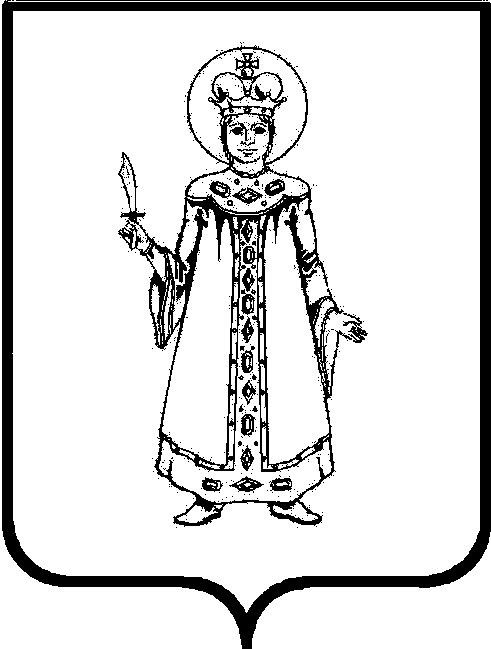 Администрация Угличского муниципального РАЙОНА Ярославской областиП Р И К А ЗНАЧАЛЬНИКА УПРАВЛЕНИЯ ФИЗИЧЕСКОЙ КУЛЬТУРЫ, СПОРТА ИМОЛОДЕЖНОЙ ПОЛИТИКИот 18 декабря 2018 года                                                                                  № 94 О внесении изменений в Приказ от 20.09.2018 № 66 «Об утверждении муниципального задания на оказаниемуниципальных услуг (выполнение работ) МАУ  «СШ  «Витязь» УМР на 2018 финансовый год и  плановый период 2019-2020 годы        В соответствии со статьей 69.2 Бюджетного кодекса Российской Федерации, Постановления   Администрации Угличского муниципального района  от 14.12.2015 № 1904 «Об утверждении Порядка формирования муниципального задания на оказание муниципальных услуг (выполнение работ) в отношении муниципальных учреждений Угличского муниципального района и финансового обеспечения выполнения муниципального задания» (в редакции  от 20.04.2017 № 510),  ПРИКАЗЫВАЮ:        1. Внести изменения в приказ начальника Управления физической культуры, спорта и молодежной политики Администрации Угличского муниципального района (далее – УФКСиМП) от 20.09.2018 № 66 «О внесении изменений в приказ от 20.09.2018 № 66 «Об утверждении муниципального задания на оказание муниципальных услуг (выполнение работ) МАУ  «СШ  «Витязь» УМР  на 2018 финансовый год и  плановый  период 2019-2020 годы»:1.1. Утвердить прилагаемое муниципальное задание на оказание  муниципальных услуг (выполнение работ) МАУ «Спортивная школа «Витязь» УМР  на 2018 финансовый год и  плановый период 2019-2020 годов в новой редакции.Директору МАУ Спортивная школа «Витязь» УМР (Волков С.А.):Организовать работу учреждения и обеспечить контроль за исполнением муниципального задания в полном объеме в течение года;Осуществлять финансирование мероприятий, указанных в муниципальном задании, в пределах утвержденных бюджетных ассигнований.Обеспечить размещение муниципального задания в установленном порядке в информационно-телекоммуникационной сети «Интернет» на региональном сервисе «Web-консолидация 86н» с последующим копированием на официальный сайт по размещению информации о государственных и муниципальных учреждениях (www.bus.gov.ru) в течение 5 рабочих дней и отчетов  о выполнении муниципального задания не реже чем 1 раз в квартал.Обеспечить предоставление учредителю на утверждение отчеты об исполнении муниципального задания в сроки, установленные в муниципальном задании. Ведущему экономисту УФКСиМП АУМР  Шляковой А.А. обеспечить размещение муниципального задания на официальном сайте Администрации Угличского муниципального района  в течение 5 рабочих дней.4. Контроль за исполнением настоящего приказа возложить  на заместителя начальника УФКСиМП Администрации УМР – начальник отдела физической культуры и спорта  Беликову О.В.5. Настоящий приказ вступает в силу с момента подписания.         Начальник управления                                                     Л.А. ФедороваОзнакомлены:Беликова О.В.___________Шлякова А.А.___________Волков С.А._____________Утвержденоприказом начальника Управления физической культуры, спорта и молодежной политики АдминистрацииУгличского муниципального района от 18.12.2018. № 94 МУНИЦИПАЛЬНОЕ ЗАДАНИЕна оказание муниципальных услуг (выполнение работ) в отношении муниципального автономного учрежденияСпортивная школа «Витязь»  Угличского муниципального района  на  2018 год финансовый год и  плановый период 2019-2020 гг.Основные виды деятельности муниципального учреждения:Часть 1. Сведения об оказываемых муниципальных услугахРаздел 1Показатели качества муниципальной услуги:Показатели объема муниципальной услуги:Раздел 2Показатели качества муниципальной услуги:Показатели объема муниципальной услуги:Раздел 3Показатели качества муниципальной услуги:Показатели объема муниципальной услуги:Порядок оказания муниципальной услуги (перечень и реквизиты НПА, регулирующих порядок оказания муниципальной услуги):Часть 2. Сведения о выполняемых работахРаздел 1Показатели качества работы:Показатели объема работы:Раздел 2Показатели качества работы:Показатели объема работы:Раздел 3Показатели качества работы:Показатели объема работы:Раздел 4Показатели качества работы:Показатели объема работы:Раздел 5Показатели качества работы:Показатели объема работы:Раздел 6Показатели качества работы:Показатели объема работы:Раздел 7Показатели качества работы:Показатели объема работы:Раздел 8Показатели качества работы:Показатели объема работы:Раздел 9Показатели объема работы:Раздел 10Показатели объема муниципальной услуги:Требования к условиям, порядку и результатам выполнения работ: Приложение к муниципальному заданию (техническое задание)Часть 3. Прочие сведения о муниципальном задании                                                                                      Приложение к  муниципальному заданию на оказание муниципальных услуг (выполнение работ) МУА Спортивная школа «Витязь»  УМР  на  2018 годТЕХНИЧЕСКОЕ ЗАДАНИЕМАУ Спортивная школа « Витязь УМР 2018 год№ п/пКод ОКВЭДНаименование вида деятельности92.61Деятельность спортивных объектовНаименование муниципальной услугиСпортивная подготовка по неолимпийским видам спорта Этап начальной подготовки –   восточное боевое единоборство (кудо)Код услуги по общероссийскому перечнюБВ28Категории потребителей муниципальной услугиФизические лицаУникальный номер реестровой записиСодержание муниципальной услугиУсловия (формы) оказания муниципальной услугиПоказатели качества муниципальной услугиПоказатели качества муниципальной услугиЗначение показателя качества муниципальной услугиЗначение показателя качества муниципальной услугиЗначение показателя качества муниципальной услугиУникальный номер реестровой записиСодержание муниципальной услугиУсловия (формы) оказания муниципальной услугинаименование показателяединица измерения 2018 год 2019 год 2020 год 12345678931900О.99.0.БВ28АГ75000восточное боевое единоборство (кудо)Этап начальной подготовкиДоля лиц, прошедших спортивную подготовку на этапе начальной подготовки и зачисленных на тренировочный этап (этап спортивной специализации)процент404040Допустимые (возможные) отклонения от установленных показателей качестваДопустимые (возможные) отклонения от установленных показателей качестваДопустимые (возможные) отклонения от установленных показателей качестваДопустимые (возможные) отклонения от установленных показателей качества%555Уникальный номер реестровой записиСодержание муниципальной услугиУсловия (формы) оказания муниципальной услугиПоказатели объема муниципальной услугиПоказатели объема муниципальной услугиЗначение показателя объема муниципальной услугиЗначение показателя объема муниципальной услугиЗначение показателя объема муниципальной услугиУникальный номер реестровой записиСодержание муниципальной услугиУсловия (формы) оказания муниципальной услугинаименование показателяединица измерения 2018 год 2019 год 2020 год 12345678931900О.99.0.БВ28АГ75000восточное боевое единоборство (кудо)Этап начальной подготовкиЧисло лиц, прошедших спортивную подготовку на этапах спортивной подготовкичеловек555555Допустимые (возможные) отклонения от установленных показателей объемаДопустимые (возможные) отклонения от установленных показателей объемаДопустимые (возможные) отклонения от установленных показателей объемаДопустимые (возможные) отклонения от установленных показателей объема%555Наименование муниципальной услугиСпортивная подготовка по неолимпийским видам спорта Тренировочный этап –   восточное боевое единоборство (кудо)Код услуги по общероссийскому перечнюБВ28Категории потребителей муниципальной услугиФизические лицаУникальный номер реестровой записиСодержание муниципальной услугиУсловия (формы) оказания муниципальной услугиПоказатели качества муниципальной услугиПоказатели качества муниципальной услугиЗначение показателя качества муниципальной услугиЗначение показателя качества муниципальной услугиЗначение показателя качества муниципальной услугиУникальный номер реестровой записиСодержание муниципальной услугиУсловия (формы) оказания муниципальной услугинаименование показателяединица измерения 2018 год 2019 год 2020 год 12345678931900О.99.0.БВ28АГ76000восточное боевое единоборство (кудо)Тренировочный этап (этап спортивной специализации)Доля лиц, прошедших спортивную подготовку на тренировочном этапе (этап спортивной специализации) и зачисленных на этап совершенствования спортивного мастерствапроцент555Допустимые (возможные) отклонения от установленных показателей качестваДопустимые (возможные) отклонения от установленных показателей качестваДопустимые (возможные) отклонения от установленных показателей качестваДопустимые (возможные) отклонения от установленных показателей качества%555Уникальный номер реестровой записиСодержание муниципальной услугиУсловия (формы) оказания муниципальной услугиПоказатели объема муниципальной услугиПоказатели объема муниципальной услугиЗначение показателя объема муниципальной услугиЗначение показателя объема муниципальной услугиЗначение показателя объема муниципальной услугиУникальный номер реестровой записиСодержание муниципальной услугиУсловия (формы) оказания муниципальной услугинаименование показателяединица измерения 2018 год 2019 год 2020 год 12345678931900О.99.0.БВ28АГ76000восточное боевое единоборство (кудо)Тренировочный этап (этап спортивной специализации)Число лиц, прошедших спортивную подготовку на этапах спортивной подготовки человек505050Допустимые (возможные) отклонения от установленных показателей объемаДопустимые (возможные) отклонения от установленных показателей объемаДопустимые (возможные) отклонения от установленных показателей объемаДопустимые (возможные) отклонения от установленных показателей объема%101010Наименование муниципальной услугиСпортивная подготовка по неолимпийским видам спорта Этап совершенствования спортивного мастерства –  восточное боевое единоборство (кудо)Код услуги по общероссийскому перечнюБВ28Категории потребителей муниципальной услугиФизические лицаУникальный номер реестровой записиСодержание муниципальной услугиУсловия (формы) оказания муниципальной услугиПоказатели качества муниципальной услугиПоказатели качества муниципальной услугиЗначение показателя качества муниципальной услугиЗначение показателя качества муниципальной услугиЗначение показателя качества муниципальной услугиУникальный номер реестровой записиСодержание муниципальной услугиУсловия (формы) оказания муниципальной услугинаименование показателяединица измерения 2018 год 2019 год 2020 год 12345678931900О.99.0.БВ28АГ77000восточное боевое единоборство (кудо)Этап совершенствования спортивного мастерстваДоля лиц, прошедших спортивную подготовку на этапе совершенствования спортивного мастерства и зачисленных на этап высшего спортивного мастерства    процент000Допустимые (возможные) отклонения от установленных показателей качестваДопустимые (возможные) отклонения от установленных показателей качестваДопустимые (возможные) отклонения от установленных показателей качестваДопустимые (возможные) отклонения от установленных показателей качества%000Уникальный номер реестровой записиСодержание муниципальной услугиУсловия (формы) оказания муниципальной услугиПоказатели объема муниципальной услугиПоказатели объема муниципальной услугиЗначение показателя объема муниципальной услугиЗначение показателя объема муниципальной услугиЗначение показателя объема муниципальной услугиУникальный номер реестровой записиСодержание муниципальной услугиУсловия (формы) оказания муниципальной услугинаименование показателяединица измерения 2018 год 2019 год 2020 год 12345678931900О.99.0.БВ28АГ77000восточное боевое единоборство (кудо)Этап совершенствования спортивного мастерстваЧисло лиц, прошедших спортивную подготовку на этапах спортивной подготовкичеловек101010Допустимые (возможные) отклонения от установленных показателей объемаДопустимые (возможные) отклонения от установленных показателей объемаДопустимые (возможные) отклонения от установленных показателей объемаДопустимые (возможные) отклонения от установленных показателей объема%101010Уникальный номер реестровой записиСодержание муниципальной услугиУсловия (формы) оказания муниципальной услугиРеквизиты НПА, регулирующего порядок оказания муниципальной услуги)Реквизиты НПА, регулирующего порядок оказания муниципальной услуги)Уникальный номер реестровой записиСодержание муниципальной услугиУсловия (формы) оказания муниципальной услугиНаименование НПА (вид НПА, принявший орган, название)Дата, № НПА12345931900О.99.0.БВ28АГ75000Восточное боевое единоборство (кудо)Этап начальной подготовкиПриказ начальника УФКСиМП АУМР«Об утверждении Базовых требований ккачеству муниципальных услугМАУ  «Спортивный клуб «Витязь»» № 119от 29.12.2015.931900О.99.0.БВ28АГ76000Восточное боевое единоборство (кудо)Тренировочный этап (этап спортивной специализации)Приказ начальника УФКСиМП АУМР«Об утверждении Базовых требований ккачеству муниципальных услугМАУ  «Спортивный клуб «Витязь»»№ 119от 29.12.2015.931900О.99.0.БВ28АГ77000Восточное боевое единоборство (кудо)Этап совершенствования спортивного мастерстваПриказ начальника УФКСиМП АУМР«Об утверждении Базовых требований ккачеству муниципальных услугМАУ  «Спортивный клуб «Витязь»»№ 119от 29.12.2015.Наименование работыОбеспечение участия лиц, проходящих спортивную подготовку, в региональных спортивных соревнованияхКод услуги по региональному  перечню0104Категории потребителей работы   Физические лицаУникальный номер реестровой записиСодержание работыУсловия (формы) выполнения работыПоказатели качества работыПоказатели качества работыЗначение показателя качества работыЗначение показателя качества работыЗначение показателя качества работыУникальный номер реестровой записиСодержание работыУсловия (формы) выполнения работынаименование показателяединица измерения 2018 год 2019 год 2020 год 12345678931900.Р.76.1.01040051001РегиональныйДоля призовых мест,  занятых спортсменами,  направленными на региональные соревнования%4250      50Допустимые (возможные) отклонения от  установленных показателей качестваДопустимые (возможные) отклонения от  установленных показателей качестваДопустимые (возможные) отклонения от  установленных показателей качестваДопустимые (возможные) отклонения от  установленных показателей качества%101010Уникальный номер реестровой записиСодержание работыУсловия (формы) выполнения работыПоказатели объема работыПоказатели объема работыЗначение показателя объема работыЗначение показателя объема работыЗначение показателя объема работыУникальный номер реестровой записиСодержание работыУсловия (формы) выполнения работынаименование показателяединица измерения 2018 год 2019 год 2020 год 12345678РегиональныйКоличество мероприятий штук677Допустимые (возможные) отклонения от установленных показателей объемаДопустимые (возможные) отклонения от установленных показателей объемаДопустимые (возможные) отклонения от установленных показателей объемаДопустимые (возможные) отклонения от установленных показателей объема%101010Наименование работыОбеспечение участия лиц, проходящих спортивную подготовку, во Всероссийских  спортивных соревнованиях Код услуги по региональному  перечню0104Категории потребителей работы   Физические лицаУникальный номер реестровой записиСодержание работыУсловия (формы) выполнения работыПоказатели качества работыПоказатели качества работыЗначение показателя качества работыЗначение показателя качества работыЗначение показателя качества работыУникальный номер реестровой записиСодержание работыУсловия (формы) выполнения работынаименование показателяединица измерения 2018 год 2019 год 2020 год 12345678931900.Р.76.1.01040053001ВсероссийскихДоля призовых мест, занятых спортсменами,  направленными на всероссийские соревнования%454545Допустимые (возможные) отклонения от  установленных показателей качестваДопустимые (возможные) отклонения от  установленных показателей качестваДопустимые (возможные) отклонения от  установленных показателей качестваДопустимые (возможные) отклонения от  установленных показателей качества%101010Уникальный номер реестровой записиСодержание работыУсловия (формы) выполнения работыПоказатели объема работыПоказатели объема работыЗначение показателя объема работыЗначение показателя объема работыЗначение показателя объема работыУникальный номер реестровой записиСодержание работыУсловия (формы) выполнения работынаименование показателяединица измерения 2018 год 2019 год 2020 год 12345678931900.Р.76.1.01040053001ВсероссийскиеКоличество мероприятий штук999Допустимые (возможные) отклонения от установленных показателей объемаДопустимые (возможные) отклонения от установленных показателей объемаДопустимые (возможные) отклонения от установленных показателей объемаДопустимые (возможные) отклонения от установленных показателей объема%101010Наименование работыОбеспечение участия лиц, проходящих спортивную подготовку, в межрегиональных  спортивных соревнованияхКод услуги по региональному  перечню0104Категории потребителей работы   Физические лицаУникальный номер реестровой записиСодержание работыУсловия (формы) выполнения работыПоказатели качества работыПоказатели качества работыЗначение показателя качества работыЗначение показателя качества работыЗначение показателя качества работыУникальный номер реестровой записиСодержание работыУсловия (формы) выполнения работынаименование показателяединица измерения 2018 год 2019 год 2020 год 12345678931900.Р.76.1.01040052001МежрегиональныеДоля призовых мест, занятых спортсменами,   направленными на межрегиональные  соревнования%526060Допустимые (возможные) отклонения от  установленных показателей качестваДопустимые (возможные) отклонения от  установленных показателей качестваДопустимые (возможные) отклонения от  установленных показателей качестваДопустимые (возможные) отклонения от  установленных показателей качества%101010Уникальный номер реестровой записиСодержание работыУсловия (формы) выполнения работыПоказатели объема работыПоказатели объема работыЗначение показателя объема работыЗначение показателя объема работыЗначение показателя объема работыУникальный номер реестровой записиСодержание работыУсловия (формы) выполнения работынаименование показателяединица измерения 2018 год 2019 год 2020 год 12345678931900.Р.76.1.01040052001МежрегиональныеКоличество мероприятий штук7      7        7Допустимые (возможные) отклонения от установленных показателей объемаДопустимые (возможные) отклонения от установленных показателей объемаДопустимые (возможные) отклонения от установленных показателей объемаДопустимые (возможные) отклонения от установленных показателей объема%101010Наименование работыОрганизация и проведение официальных спортивных муниципальных  мероприятийКод услуги по региональному  перечню0096Категории потребителей работы   В интересах обществаУникальный номер реестровой записиСодержание работыУсловия (формы) выполнения работыПоказатели качества работыПоказатели качества работыЗначение показателя качества работыЗначение показателя качества работыЗначение показателя качества работыУникальный номер реестровой записиСодержание работыУсловия (формы) выполнения работынаименование показателяединица измерения 2018 год 2019 год 2020 год 12345678931900.Р.76.1.00960056001МуниципальныеКоличество участников человек707070931900.Р.76.1.00960056001МуниципальныеДоля организованных и проведенных официальных спортивных мероприятий  в соответствии с положением о проведении спортивного мероприятия %100100100931900.Р.76.1.00960056001МуниципальныеКоличество публикаций с упоминанием  о  мероприятииединиц333Допустимые (возможные) отклонения от  установленных показателей качестваДопустимые (возможные) отклонения от  установленных показателей качестваДопустимые (возможные) отклонения от  установленных показателей качестваДопустимые (возможные) отклонения от  установленных показателей качества%555Уникальный номер реестровой записиСодержание работыУсловия (формы) выполнения работыПоказатели объема работыПоказатели объема работыЗначение показателя объема работыЗначение показателя объема работыЗначение показателя объема работыУникальный номер реестровой записиСодержание работыУсловия (формы) выполнения работынаименование показателяединица измерения 2018 год 2019 год 2020 год 12345678931900.Р.76.1.00960056001МуниципальныеКоличество мероприятий штук211Допустимые (возможные) отклонения от установленных показателей объемаДопустимые (возможные) отклонения от установленных показателей объемаДопустимые (возможные) отклонения от установленных показателей объемаДопустимые (возможные) отклонения от установленных показателей объема%555Наименование работыОрганизация и проведение спортивно-оздоровительной работы по развитию физической культуры и спорта среди различных групп населенияКод услуги по региональному  перечню0102Категории потребителей работы   В интересах обществаУникальный номер реестровой записиСодержание работыУсловия (формы) выполнения работыПоказатели качества работыПоказатели качества работыЗначение показателя качества работыЗначение показателя качества работыЗначение показателя качества работыУникальный номер реестровой записиСодержание работыУсловия (формы) выполнения работынаименование показателяединица измерения 2018 год 2019 год 2020 год 12345678931900.Р.76.1.01020032001Наличие обоснованных жалобединиц000Доля групп с количеством занимающихся более 15 человек%000Допустимые (возможные) отклонения от  установленных показателей качестваДопустимые (возможные) отклонения от  установленных показателей качестваДопустимые (возможные) отклонения от  установленных показателей качестваДопустимые (возможные) отклонения от  установленных показателей качества%555Уникальный номер реестровой записиСодержание работыУсловия (формы) выполнения работыПоказатели объема работыПоказатели объема работыЗначение показателя объема работыЗначение показателя объема работыЗначение показателя объема работыУникальный номер реестровой записиСодержание работыУсловия (формы) выполнения работынаименование показателяединица измерения 2018 год 2019 год 2020 год 12345678931900.Р.76.1.01020032001Количество  часов на организацию и проведение спортивно-оздоровительной работы по развитию физической культуры и спорта среди различных групп населения Час11 856(6 часов х52 недели)11 85611 856Количество привлеченных лицчеловек383838Допустимые (возможные) отклонения от установленных показателей объемаДопустимые (возможные) отклонения от установленных показателей объемаДопустимые (возможные) отклонения от установленных показателей объемаДопустимые (возможные) отклонения от установленных показателей объема%555Наименование работыОрганизация и проведение официальных муниципальных  физкультурных (физкультурно – оздоровительных)  мероприятийКод услуги по региональному  перечню0055Категории потребителей работы   Физические лицаУникальный номер реестровой записиСодержание работыУсловия (формы) выполнения работыПоказатели качества работыПоказатели качества работыЗначение показателя качества работыЗначение показателя качества работыЗначение показателя качества работыУникальный номер реестровой записиСодержание работыУсловия (формы) выполнения работынаименование показателяединица измерения 2018 год 2019 год 2020 год 12345678931900.Р.76.1.00550056001Количество участниковчеловек909090Допустимые (возможные) отклонения от  установленных показателей качестваДопустимые (возможные) отклонения от  установленных показателей качестваДопустимые (возможные) отклонения от  установленных показателей качестваДопустимые (возможные) отклонения от  установленных показателей качества%101010Уникальный номер реестровой записиСодержание работыУсловия (формы) выполнения работыПоказатели объема работыПоказатели объема работыЗначение показателя объема работыЗначение показателя объема работыЗначение показателя объема работыУникальный номер реестровой записиСодержание работыУсловия (формы) выполнения работынаименование показателяединица измерения 2018 год 2019 год 2020 год 12345678931900.Р.76.1.00550056001МуниципальныеКоличество мероприятий штук433Допустимые (возможные) отклонения от установленных показателей объемаДопустимые (возможные) отклонения от установленных показателей объемаДопустимые (возможные) отклонения от установленных показателей объемаДопустимые (возможные) отклонения от установленных показателей объема%555Наименование работыПропаганда физической культуры, спорта и здорового образа жизниКод услуги по региональному  перечню0069Категории потребителей работы   Физические лицаУникальный номер реестровой записиСодержание работыУсловия (формы) выполнения работыПоказатели качества работыПоказатели качества работыЗначение показателя качества работыЗначение показателя качества работыЗначение показателя качества работыУникальный номер реестровой записиСодержание работыУсловия (формы) выполнения работынаименование показателяединица измерения 2018 год 2019 год 2020 год 12345678931900.Р.76.1.00690014001Количество публикаций образовательно-просветительского характера в СМИ по физической культуре и спорту штук      545454Уровень удовлетворенности жителей объемом и качеством  мероприятий, направленных на пропаганду физической культуры и спорта %100100100Допустимые (возможные) отклонения от  установленных показателей качестваДопустимые (возможные) отклонения от  установленных показателей качестваДопустимые (возможные) отклонения от  установленных показателей качестваДопустимые (возможные) отклонения от  установленных показателей качества%101010Уникальный номер реестровой записиСодержание работыУсловия (формы) выполнения работыПоказатели объема работыПоказатели объема работыЗначение показателя объема работыЗначение показателя объема работыЗначение показателя объема работыУникальный номер реестровой записиСодержание работыУсловия (формы) выполнения работынаименование показателяединица измерения 2018 год 2019 год 2020 год 12345678931900.Р.76.1.00690014001Количество мероприятий штук555Допустимые (возможные) отклонения от установленных показателей объемаДопустимые (возможные) отклонения от установленных показателей объемаДопустимые (возможные) отклонения от установленных показателей объемаДопустимые (возможные) отклонения от установленных показателей объема%555Наименование работыОрганизация и проведение физкультурных и спортивных мероприятий в рамках Всероссийского физкультурно-спортивного комплекса "Готов к труду и обороне" (ГТО) (за исключением тестирования выполнения нормативов испытаний комплекса ГТО)Код услуги по региональному  перечню0105Категории потребителей работы   Физические лицаУникальный номер реестровой записиСодержание работыУсловия (формы) выполнения работыПоказатели качества работыПоказатели качества работыЗначение показателя качества работыЗначение показателя качества работыЗначение показателя качества работыУникальный номер реестровой записиСодержание работыУсловия (формы) выполнения работынаименование показателяединица измерения 2018 год 2019 год 2020 год 12345678931900.Р.76.1.01050010001Доля организованных и проведенных официальных спортивных мероприятий в соответствии с положением о проведении спортивного мероприятия%100100100Допустимые (возможные) отклонения от  установленных показателей качестваДопустимые (возможные) отклонения от  установленных показателей качестваДопустимые (возможные) отклонения от  установленных показателей качестваДопустимые (возможные) отклонения от  установленных показателей качества%101010Уникальный номер реестровой записиСодержание работыУсловия (формы) выполнения работыПоказатели объема работыПоказатели объема работыЗначение показателя объема работыЗначение показателя объема работыЗначение показателя объема работыУникальный номер реестровой записиСодержание работыУсловия (формы) выполнения работынаименование показателяединица измерения 2018 год 2019 год 2020 год 12345678931900.Р.76.1.01050010001Количество мероприятий штук111Допустимые (возможные) отклонения от установленных показателей объемаДопустимые (возможные) отклонения от установленных показателей объемаДопустимые (возможные) отклонения от установленных показателей объемаДопустимые (возможные) отклонения от установленных показателей объема%555Наименование работыОрганизация и проведение официальных межрегиональных спортивных мероприятийКод услуги по региональному  перечню0096Категории потребителей работы   Физические лицаУникальный номер реестровой записиСодержание работыУсловия (формы) выполнения работыПоказатели качества работыПоказатели качества работыЗначение показателя качества работыЗначение показателя качества работыЗначение показателя качества работыУникальный номер реестровой записиСодержание работыУсловия (формы) выполнения работынаименование показателяединица измерения 2018 год 2019 год 2020 год 12345678931900.Р.76.1.00960061001МежрегиональныеКоличество участников человек18000931900.Р.76.1.00960061001МежрегиональныеДоля организованных и проведенных официальных спортивных мероприятий в соответствии с положением о проведении спортивного мероприятия             %100100100931900.Р.76.1.00960061001МежрегиональныеКоличество публикаций с упоминанием  о  мероприятииединиц444Допустимые (возможные) отклонения от  установленных показателей качестваДопустимые (возможные) отклонения от  установленных показателей качестваДопустимые (возможные) отклонения от  установленных показателей качестваДопустимые (возможные) отклонения от  установленных показателей качества%555Уникальный номер реестровой записиСодержание работыУсловия (формы) выполнения работыПоказатели объема работыПоказатели объема работыЗначение показателя объема работыЗначение показателя объема работыЗначение показателя объема работыУникальный номер реестровой записиСодержание работыУсловия (формы) выполнения работынаименование показателяединица измерения 2018 год 2019 год 2020 год 12345678931900.Р.76.1.00960061001МежрегиональныеКоличество мероприятий штук210Допустимые (возможные) отклонения от установленных показателей объемаДопустимые (возможные) отклонения от установленных показателей объемаДопустимые (возможные) отклонения от установленных показателей объемаДопустимые (возможные) отклонения от установленных показателей объема%500Наименование муниципальной услугиОрганизация деятельности специализированных (профильных) лагерейКод услуги по региональному  перечню0040Категории потребителей муниципальной услугиФизические лицаУникальный номер реестровой записиСодержание муниципальной услугиУсловия (формы) оказания муниципальной услугиПоказатели объема муниципальной услугиПоказатели объема муниципальной услугиЗначение показателя объема муниципальной услугиЗначение показателя объема муниципальной услугиЗначение показателя объема муниципальной услугиУникальный номер реестровой записиСодержание муниципальной услугиУсловия (формы) оказания муниципальной услугинаименование показателяединица измерения 2018 год2019 год2020 год12345678841110.Р.76.1.00400010001Летняя оздоровительная компанияЧисло человеко-часов пребывания чел./час5 4005 4005 400841110.Р.76.1.00400010001Летняя оздоровительная компанияКоличество человек человек505050841110.Р.76.1.00400010001Летняя оздоровительная компанияЧисло человеко-дней пребыванияЧел./дней900900900Допустимые (возможные) отклонения от установленных показателей объемаДопустимые (возможные) отклонения от установленных показателей объемаДопустимые (возможные) отклонения от установленных показателей объемаДопустимые (возможные) отклонения от установленных показателей объема%555№ п\пНаименованиеТребованияТребования1Основания для приостановления выполнения муниципального задания1. Изменение объемов оказания муниципальных услуг (выполнения работ) в муниципальном задании, в том числе в результате:1.1. Выявления необходимости оказания муниципальным учреждением муниципальных услуг (выполнения работ) сверх установленного в муниципальном задании;1.2. Выявления необходимости оказания (выполнения) муниципальным учреждением дополнительных муниципальных услуг (работ), не установленных в муниципальном задании;1.3. Выявления необходимости перераспределения объемов муниципального задания между муниципальными учреждениями;2. Изменение показателей объема и (или) качества оказания муниципальных услуг (выполнения работ) по результатам мониторинга на основании промежуточных отчетов об исполнении муниципального задания;3. Сокращение объема субсидии, предоставленной на выполнение муниципального задания (далее – субсидия), в том числе в результате уменьшения объемов ассигнований и лимитов бюджетных обязательств на финансовое обеспечение оказания муниципальных услуг (выполнения работ) в бюджете района;4. Изменение требований к другим параметрам, установленным в муниципальном задании, в том числе в результате изменений законодательства Российской Федерации и Ярославской области.1. Изменение объемов оказания муниципальных услуг (выполнения работ) в муниципальном задании, в том числе в результате:1.1. Выявления необходимости оказания муниципальным учреждением муниципальных услуг (выполнения работ) сверх установленного в муниципальном задании;1.2. Выявления необходимости оказания (выполнения) муниципальным учреждением дополнительных муниципальных услуг (работ), не установленных в муниципальном задании;1.3. Выявления необходимости перераспределения объемов муниципального задания между муниципальными учреждениями;2. Изменение показателей объема и (или) качества оказания муниципальных услуг (выполнения работ) по результатам мониторинга на основании промежуточных отчетов об исполнении муниципального задания;3. Сокращение объема субсидии, предоставленной на выполнение муниципального задания (далее – субсидия), в том числе в результате уменьшения объемов ассигнований и лимитов бюджетных обязательств на финансовое обеспечение оказания муниципальных услуг (выполнения работ) в бюджете района;4. Изменение требований к другим параметрам, установленным в муниципальном задании, в том числе в результате изменений законодательства Российской Федерации и Ярославской области.2Основания для досрочного прекращения выполнения муниципального заданияЛиквидация учреждения; реорганизация учреждения; исключение муниципальной услуги (работы) из ведомственного перечня муниципальных услуг (работ).Ликвидация учреждения; реорганизация учреждения; исключение муниципальной услуги (работы) из ведомственного перечня муниципальных услуг (работ).3Порядок контроля учредителем выполнения муниципального задания Формы контроляПериодичность3Порядок контроля учредителем выполнения муниципального задания Предварительный контроль, который включает в себя контроль за соответствием перечня оказываемых (выполняемых) муниципальным учреждением муниципальных услуг (выполнения работ) основным видам деятельности учреждения, предусмотренным учредительными документами. осуществляемого на стадии формирования и утверждения муниципального задания3Порядок контроля учредителем выполнения муниципального задания Текущий контроль в части:- своевременности и полноты представления отчетности об исполнении муниципального задания на оказание муниципальных услуг (выполнение работ), отчетности по итогам финансового года;- динамики показателей, характеризующих качество оказываемых муниципальных услуг (выполнение работ);- выполнения муниципальными учреждениями установленных процедур оказания муниципальных услуг (выполнения работ).осуществляется в процессе выполнения муниципального задания3Порядок контроля учредителем выполнения муниципального задания Проверки: 	камеральные проверки - проверки, которые проводятся по представленным документам и аналитическим материалам без выезда в учреждение или на место оказания услуг. Целью камеральной проверки является контроль за выполнением муниципального задания, в том числе за соответствием фактического объема услуг, оказанных муниципальными учреждениями, плановым значениям, установленным муниципальным заданием;выездные проверки - проверки, которые проводятся по месту нахождения учреждения (проверка документов, процедур оказания муниципальных услуг, состояния материально-технической базы и прочих объектов контроля, используемых в процессе оказания муниципальных услуг). Предметом выездной проверки является проверка:- фактических объемов (содержания) предоставленных услуг планируемым показателям, определенным в муниципальном задании;- фактических показателей качества планируемым показателям, определенным в муниципальном задании в отношении качества.Плановые -1 раз в годВнеплановые – по мере необходимости4Требования к отчетности о выполнении муниципального заданияОтчет о выполнении муниципального задания формируется муниципальным учреждением по форме согласно приложению №2 к  Порядку формирования муниципального задания на оказание муниципальных услуг (выполнение работ) в отношении муниципальных учреждений Угличского муниципального района и финансового обеспечения выполнения муниципального задания, утвержденному Постановлением Администрации УМР от 14.12.2015 №1904 и предоставляется учредителю, размещается на официальном сайте муниципального учреждения.Отчет о выполнении муниципального задания формируется муниципальным учреждением по форме согласно приложению №2 к  Порядку формирования муниципального задания на оказание муниципальных услуг (выполнение работ) в отношении муниципальных учреждений Угличского муниципального района и финансового обеспечения выполнения муниципального задания, утвержденному Постановлением Администрации УМР от 14.12.2015 №1904 и предоставляется учредителю, размещается на официальном сайте муниципального учреждения.5Периодичность представления отчетов о выполнении муниципального задания1 раз в квартал1 раз в квартал6Сроки представления отчетов о выполнении муниципального задания25 января следующего за отчетным  – по итогам года;   25 августа – по итогам за полугодие, 25 апреля 25 ноября- по итогам за квартал.25 января следующего за отчетным  – по итогам года;   25 августа – по итогам за полугодие, 25 апреля 25 ноября- по итогам за квартал.7Дополнительные формы отчетности о выполнении муниципального заданияОтчет по итогам года предоставляется учредителю не позднее 01 февраля года, следующего за отчетным, в составе отчета о результатах деятельности муниципального учреждения и об использовании закрепленного за ним имущества, порядок составления и утверждения которого устанавливается учредителем.Отчет по итогам года предоставляется учредителю не позднее 01 февраля года, следующего за отчетным, в составе отчета о результатах деятельности муниципального учреждения и об использовании закрепленного за ним имущества, порядок составления и утверждения которого устанавливается учредителем.Иные требования к отчетности о выполнении муниципального заданияНе установленыНе установлены8Иные требования, связанные с выполнением муниципального заданияНе установленыНе установлены№ п/пНаименование работы1Наименование показателя/характеристика результатаЕдиница измеренияПланируемый результат выполнения работыПланируемый результат выполнения работыПланируемый результат выполнения работы№ п/пНаименование работы1Наименование показателя/характеристика результатаЕдиница измерения 2018201920201Обеспечение участия лиц, проходящих спортивные подготовку в  спортивных мероприятиях Количество мероприятие2224241.1РегиональныеРегиональныеРегиональныеРегиональныеРегиональныеРегиональныеЗакрытое Первенство Ярославской области по КУДО г.Ярославль 17.02.2018.Закрытое Первенство Ярославской области по КУДО г.Ярославль 17.02.2018.Закрытое Первенство Ярославской области по КУДО г.Ярославль 17.02.2018.Закрытое Первенство Ярославской области по КУДО г.Ярославль 17.02.2018.Закрытое Первенство Ярославской области по КУДО г.Ярославль 17.02.2018.Закрытое Первенство Ярославской области по КУДО г.Ярославль 17.02.2018.Областной турнир по КУДО на призы клуба «Золотой медведь ( раздел борьбы) г.Ярославль 10.03.2018.Областной турнир по КУДО на призы клуба «Золотой медведь ( раздел борьбы) г.Ярославль 10.03.2018.Областной турнир по КУДО на призы клуба «Золотой медведь ( раздел борьбы) г.Ярославль 10.03.2018.Областной турнир по КУДО на призы клуба «Золотой медведь ( раздел борьбы) г.Ярославль 10.03.2018.Областной турнир по КУДО на призы клуба «Золотой медведь ( раздел борьбы) г.Ярославль 10.03.2018.Областной турнир по КУДО на призы клуба «Золотой медведь ( раздел борьбы) г.Ярославль 10.03.2018.Закрытое первенство Ярославской области по КУДО (1-ый год обучения) г.Ярославль.21.04.2018.Закрытое первенство Ярославской области по КУДО (1-ый год обучения) г.Ярославль.21.04.2018.Закрытое первенство Ярославской области по КУДО (1-ый год обучения) г.Ярославль.21.04.2018.Закрытое первенство Ярославской области по КУДО (1-ый год обучения) г.Ярославль.21.04.2018.Закрытое первенство Ярославской области по КУДО (1-ый год обучения) г.Ярославль.21.04.2018.Закрытое первенство Ярославской области по КУДО (1-ый год обучения) г.Ярославль.21.04.2018.Открытое первенство г. Ярославля по КУДО (памяти И.А. Романова)                    г.Ярославль.13.10.2018.Открытое первенство г. Ярославля по КУДО (памяти И.А. Романова)                    г.Ярославль.13.10.2018.Открытое первенство г. Ярославля по КУДО (памяти И.А. Романова)                    г.Ярославль.13.10.2018.Открытое первенство г. Ярославля по КУДО (памяти И.А. Романова)                    г.Ярославль.13.10.2018.Открытое первенство г. Ярославля по КУДО (памяти И.А. Романова)                    г.Ярославль.13.10.2018.Открытое первенство г. Ярославля по КУДО (памяти И.А. Романова)                    г.Ярославль.13.10.2018.Открытый Чемпионат ЯО по КУДО  г.Ярославль 03.11.2018Открытый Чемпионат ЯО по КУДО  г.Ярославль 03.11.2018Открытый Чемпионат ЯО по КУДО  г.Ярославль 03.11.2018Открытый Чемпионат ЯО по КУДО  г.Ярославль 03.11.2018Открытый Чемпионат ЯО по КУДО  г.Ярославль 03.11.2018Открытый Чемпионат ЯО по КУДО  г.Ярославль 03.11.2018Областной турнир по КУДО на призы СК « Ярославич» ( до 7кю)         г.Ярославль 30.12.2018Областной турнир по КУДО на призы СК « Ярославич» ( до 7кю)         г.Ярославль 30.12.2018Областной турнир по КУДО на призы СК « Ярославич» ( до 7кю)         г.Ярославль 30.12.2018Областной турнир по КУДО на призы СК « Ярославич» ( до 7кю)         г.Ярославль 30.12.2018Областной турнир по КУДО на призы СК « Ярославич» ( до 7кю)         г.Ярославль 30.12.2018Областной турнир по КУДО на призы СК « Ярославич» ( до 7кю)         г.Ярославль 30.12.20181.2МежрегиональныеМежрегиональныеМежрегиональныеМежрегиональныеМежрегиональныеМежрегиональные1.2.1Межрегиональный турнир по КУДО имени почетного гражданина ЯО Шереметьевой Э.М. г.Углич 14.01.2018Межрегиональный турнир по КУДО имени почетного гражданина ЯО Шереметьевой Э.М. г.Углич 14.01.2018Межрегиональный турнир по КУДО имени почетного гражданина ЯО Шереметьевой Э.М. г.Углич 14.01.2018Межрегиональный турнир по КУДО имени почетного гражданина ЯО Шереметьевой Э.М. г.Углич 14.01.2018Межрегиональный турнир по КУДО имени почетного гражданина ЯО Шереметьевой Э.М. г.Углич 14.01.2018Межрегиональный турнир по КУДО имени почетного гражданина ЯО Шереметьевой Э.М. г.Углич 14.01.20181.2.2Открытый Межрегиональный турнир по КУДО «NORTH LION»                            г.Санкт Петербург. 02-03.06.2018.Открытый Межрегиональный турнир по КУДО «NORTH LION»                            г.Санкт Петербург. 02-03.06.2018.Открытый Межрегиональный турнир по КУДО «NORTH LION»                            г.Санкт Петербург. 02-03.06.2018.Открытый Межрегиональный турнир по КУДО «NORTH LION»                            г.Санкт Петербург. 02-03.06.2018.Открытый Межрегиональный турнир по КУДО «NORTH LION»                            г.Санкт Петербург. 02-03.06.2018.Открытый Межрегиональный турнир по КУДО «NORTH LION»                            г.Санкт Петербург. 02-03.06.2018.1.2.3Межрегиональный турнир по КУДО памяти Ивана Балабушевича г.Москва 28октябрь 2018 гМежрегиональный турнир по КУДО памяти Ивана Балабушевича г.Москва 28октябрь 2018 гМежрегиональный турнир по КУДО памяти Ивана Балабушевича г.Москва 28октябрь 2018 гМежрегиональный турнир по КУДО памяти Ивана Балабушевича г.Москва 28октябрь 2018 гМежрегиональный турнир по КУДО памяти Ивана Балабушевича г.Москва 28октябрь 2018 гМежрегиональный турнир по КУДО памяти Ивана Балабушевича г.Москва 28октябрь 2018 г1.2.4Межрегиональный турнир по КУДО ( до 4кю вкл) « Кубок Нордики»                    г. Кострома ноябрь 2018гМежрегиональный турнир по КУДО ( до 4кю вкл) « Кубок Нордики»                    г. Кострома ноябрь 2018гМежрегиональный турнир по КУДО ( до 4кю вкл) « Кубок Нордики»                    г. Кострома ноябрь 2018гМежрегиональный турнир по КУДО ( до 4кю вкл) « Кубок Нордики»                    г. Кострома ноябрь 2018гМежрегиональный турнир по КУДО ( до 4кю вкл) « Кубок Нордики»                    г. Кострома ноябрь 2018гМежрегиональный турнир по КУДО ( до 4кю вкл) « Кубок Нордики»                    г. Кострома ноябрь 2018г1.2.5Межрегиональный турнир по КУДО  на кубок Мэра г.Ярославля. 03.11.2018 гМежрегиональный турнир по КУДО  на кубок Мэра г.Ярославля. 03.11.2018 гМежрегиональный турнир по КУДО  на кубок Мэра г.Ярославля. 03.11.2018 гМежрегиональный турнир по КУДО  на кубок Мэра г.Ярославля. 03.11.2018 гМежрегиональный турнир по КУДО  на кубок Мэра г.Ярославля. 03.11.2018 гМежрегиональный турнир по КУДО  на кубок Мэра г.Ярославля. 03.11.2018 г1.2.6Межрегиональный турнир по КУДО на призы клуба « Золотой медведь»                      г. Ярославль 24.11.2018 гМежрегиональный турнир по КУДО на призы клуба « Золотой медведь»                      г. Ярославль 24.11.2018 гМежрегиональный турнир по КУДО на призы клуба « Золотой медведь»                      г. Ярославль 24.11.2018 гМежрегиональный турнир по КУДО на призы клуба « Золотой медведь»                      г. Ярославль 24.11.2018 гМежрегиональный турнир по КУДО на призы клуба « Золотой медведь»                      г. Ярославль 24.11.2018 гМежрегиональный турнир по КУДО на призы клуба « Золотой медведь»                      г. Ярославль 24.11.2018 г1.2.7.Открытое Первенство Вологодской области по КУДО, посвященное памяти земляков погибших в горячих точкахОткрытое Первенство Вологодской области по КУДО, посвященное памяти земляков погибших в горячих точкахОткрытое Первенство Вологодской области по КУДО, посвященное памяти земляков погибших в горячих точкахОткрытое Первенство Вологодской области по КУДО, посвященное памяти земляков погибших в горячих точкахОткрытое Первенство Вологодской области по КУДО, посвященное памяти земляков погибших в горячих точкахОткрытое Первенство Вологодской области по КУДО, посвященное памяти земляков погибших в горячих точках1.3ВсероссийскиеВсероссийскиеВсероссийскиеВсероссийскиеВсероссийскиеВсероссийские1.3.1Чемпионат России по  КУДО (мужчины и женщины) г.Москва24-25.02.2018.Чемпионат России по  КУДО (мужчины и женщины) г.Москва24-25.02.2018.Чемпионат России по  КУДО (мужчины и женщины) г.Москва24-25.02.2018.Чемпионат России по  КУДО (мужчины и женщины) г.Москва24-25.02.2018.Чемпионат России по  КУДО (мужчины и женщины) г.Москва24-25.02.2018.Чемпионат России по  КУДО (мужчины и женщины) г.Москва24-25.02.2018.1.3.2Всероссийский турнир по  КУДО на Кубок Губернатора Ивановской области г.Иваново 03.03.2018.Всероссийский турнир по  КУДО на Кубок Губернатора Ивановской области г.Иваново 03.03.2018.Всероссийский турнир по  КУДО на Кубок Губернатора Ивановской области г.Иваново 03.03.2018.Всероссийский турнир по  КУДО на Кубок Губернатора Ивановской области г.Иваново 03.03.2018.Всероссийский турнир по  КУДО на Кубок Губернатора Ивановской области г.Иваново 03.03.2018.Всероссийский турнир по  КУДО на Кубок Губернатора Ивановской области г.Иваново 03.03.2018.1.3.3Первенство ЦФО России по КУДО. г. Мышкин 24-25.03.2018гПервенство ЦФО России по КУДО. г. Мышкин 24-25.03.2018гПервенство ЦФО России по КУДО. г. Мышкин 24-25.03.2018гПервенство ЦФО России по КУДО. г. Мышкин 24-25.03.2018гПервенство ЦФО России по КУДО. г. Мышкин 24-25.03.2018гПервенство ЦФО России по КУДО. г. Мышкин 24-25.03.2018г1.3.4Всероссийский турнир по КУДО памяти М.А Захарычева. г.Ярославль                06-07.04.2018Всероссийский турнир по КУДО памяти М.А Захарычева. г.Ярославль                06-07.04.2018Всероссийский турнир по КУДО памяти М.А Захарычева. г.Ярославль                06-07.04.2018Всероссийский турнир по КУДО памяти М.А Захарычева. г.Ярославль                06-07.04.2018Всероссийский турнир по КУДО памяти М.А Захарычева. г.Ярославль                06-07.04.2018Всероссийский турнир по КУДО памяти М.А Захарычева. г.Ярославль                06-07.04.20181.3.5Первенство России КУДО юноши и юниоры г.Москва 28-29.04.2018.Первенство России КУДО юноши и юниоры г.Москва 28-29.04.2018.Первенство России КУДО юноши и юниоры г.Москва 28-29.04.2018.Первенство России КУДО юноши и юниоры г.Москва 28-29.04.2018.Первенство России КУДО юноши и юниоры г.Москва 28-29.04.2018.Первенство России КУДО юноши и юниоры г.Москва 28-29.04.2018.1.3.6Всероссийский турнир на Кубок Губернатора Ярославской области по КУДО г.Мышкин 18-19.05.2018.Всероссийский турнир на Кубок Губернатора Ярославской области по КУДО г.Мышкин 18-19.05.2018.Всероссийский турнир на Кубок Губернатора Ярославской области по КУДО г.Мышкин 18-19.05.2018.Всероссийский турнир на Кубок Губернатора Ярославской области по КУДО г.Мышкин 18-19.05.2018.Всероссийский турнир на Кубок Губернатора Ярославской области по КУДО г.Мышкин 18-19.05.2018.Всероссийский турнир на Кубок Губернатора Ярославской области по КУДО г.Мышкин 18-19.05.2018.1.3.7.Отборочный турнир юношеской сборной по кудо на Первенство Мира (Япония) 15-16.09.2018.Отборочный турнир юношеской сборной по кудо на Первенство Мира (Япония) 15-16.09.2018.Отборочный турнир юношеской сборной по кудо на Первенство Мира (Япония) 15-16.09.2018.Отборочный турнир юношеской сборной по кудо на Первенство Мира (Япония) 15-16.09.2018.Отборочный турнир юношеской сборной по кудо на Первенство Мира (Япония) 15-16.09.2018.Отборочный турнир юношеской сборной по кудо на Первенство Мира (Япония) 15-16.09.2018.1.3.8Всероссийский турнир на призы 2-х кратного чемпиона мира Э. Коляна  по  КУДО г.Иваново 21-22.09.2018.Всероссийский турнир на призы 2-х кратного чемпиона мира Э. Коляна  по  КУДО г.Иваново 21-22.09.2018.Всероссийский турнир на призы 2-х кратного чемпиона мира Э. Коляна  по  КУДО г.Иваново 21-22.09.2018.Всероссийский турнир на призы 2-х кратного чемпиона мира Э. Коляна  по  КУДО г.Иваново 21-22.09.2018.Всероссийский турнир на призы 2-х кратного чемпиона мира Э. Коляна  по  КУДО г.Иваново 21-22.09.2018.Всероссийский турнир на призы 2-х кратного чемпиона мира Э. Коляна  по  КУДО г.Иваново 21-22.09.2018.1.3.9Чемпионат ЦФО России по КУДО. 14-15.12.2018. г. ЯрославльЧемпионат ЦФО России по КУДО. 14-15.12.2018. г. ЯрославльЧемпионат ЦФО России по КУДО. 14-15.12.2018. г. ЯрославльЧемпионат ЦФО России по КУДО. 14-15.12.2018. г. ЯрославльЧемпионат ЦФО России по КУДО. 14-15.12.2018. г. ЯрославльЧемпионат ЦФО России по КУДО. 14-15.12.2018. г. Ярославль2.Организация и проведение официальных муниципальныхспортивных соревнованийколичествомероприятийединиц1112.1Открытое первенство  Спортивной школы « Витязь» по до 1,5 года обучения до 8 кю г. Углич ноябрь 2018гОткрытое первенство  Спортивной школы « Витязь» по до 1,5 года обучения до 8 кю г. Углич ноябрь 2018гОткрытое первенство  Спортивной школы « Витязь» по до 1,5 года обучения до 8 кю г. Углич ноябрь 2018гОткрытое первенство  Спортивной школы « Витязь» по до 1,5 года обучения до 8 кю г. Углич ноябрь 2018гОткрытое первенство  Спортивной школы « Витязь» по до 1,5 года обучения до 8 кю г. Углич ноябрь 2018гОткрытое первенство  Спортивной школы « Витязь» по до 1,5 года обучения до 8 кю г. Углич ноябрь 2018г3.Организация и проведение спортивно-оздоровительной работы по развитию физической культуры и спорта среди различных групп населенияКоличество человекединиц3838384.Обеспечение участия в официальных физкультурных (физкультурно-оздоровительных) мероприятияхколичествомероприятийединиц3334.1Угличский полумарафон Волжский берег» г.УгличУгличский полумарафон Волжский берег» г.УгличУгличский полумарафон Волжский берег» г.УгличУгличский полумарафон Волжский берег» г.УгличУгличский полумарафон Волжский берег» г.УгличУгличский полумарафон Волжский берег» г.Углич4.2Мероприятия, приуроченные к Дню физкультурника, в том числе  День оздоровительного бега г.УгличМероприятия, приуроченные к Дню физкультурника, в том числе  День оздоровительного бега г.УгличМероприятия, приуроченные к Дню физкультурника, в том числе  День оздоровительного бега г.УгличМероприятия, приуроченные к Дню физкультурника, в том числе  День оздоровительного бега г.УгличМероприятия, приуроченные к Дню физкультурника, в том числе  День оздоровительного бега г.УгличМероприятия, приуроченные к Дню физкультурника, в том числе  День оздоровительного бега г.Углич4.3Мероприятия, посвященные Олимпийскому Дню г.УгличМероприятия, посвященные Олимпийскому Дню г.УгличМероприятия, посвященные Олимпийскому Дню г.УгличМероприятия, посвященные Олимпийскому Дню г.УгличМероприятия, посвященные Олимпийскому Дню г.УгличМероприятия, посвященные Олимпийскому Дню г.Углич4.4. Чемпионат НХЛ г. Ярославль Чемпионат НХЛ г. Ярославль Чемпионат НХЛ г. Ярославль Чемпионат НХЛ г. Ярославль Чемпионат НХЛ г. Ярославль Чемпионат НХЛ г. Ярославль 5.Организация и проведение физкультурных и спортивных мероприятий в рамках Всероссийского физкультурно-спортивного комплекса "Готов к труду и обороне" (ГТО) количествомероприятийединиц1115.1Фестиваль КУДО- ГТОФестиваль КУДО- ГТОФестиваль КУДО- ГТОФестиваль КУДО- ГТОФестиваль КУДО- ГТОФестиваль КУДО- ГТО6.Организация и проведение официальных  межрегиональных спортивных мероприятийколичествомероприятийединиц2006.1Межрегионального  турнира по КУДО имени почетного гражданина Ярославской области Э.М. Шереметьевой среди юношей и девушек 2002-2005  годов рождения и юниорок 2000-2001 годов рождения и детский спортивный Фестиваль по КУДОМежрегионального  турнира по КУДО имени почетного гражданина Ярославской области Э.М. Шереметьевой среди юношей и девушек 2002-2005  годов рождения и юниорок 2000-2001 годов рождения и детский спортивный Фестиваль по КУДОМежрегионального  турнира по КУДО имени почетного гражданина Ярославской области Э.М. Шереметьевой среди юношей и девушек 2002-2005  годов рождения и юниорок 2000-2001 годов рождения и детский спортивный Фестиваль по КУДОМежрегионального  турнира по КУДО имени почетного гражданина Ярославской области Э.М. Шереметьевой среди юношей и девушек 2002-2005  годов рождения и юниорок 2000-2001 годов рождения и детский спортивный Фестиваль по КУДОМежрегионального  турнира по КУДО имени почетного гражданина Ярославской области Э.М. Шереметьевой среди юношей и девушек 2002-2005  годов рождения и юниорок 2000-2001 годов рождения и детский спортивный Фестиваль по КУДОМежрегионального  турнира по КУДО имени почетного гражданина Ярославской области Э.М. Шереметьевой среди юношей и девушек 2002-2005  годов рождения и юниорок 2000-2001 годов рождения и детский спортивный Фестиваль по КУДО6.2.Межрегионального  турнира по КУДО имени почетного гражданина Ярославской области Э.М. Шереметьевой среди юношей и девушек 2003-2006  годов рождения и юниорок 2001-2002 годов рождения и детский спортивный Фестиваль по КУДОМежрегионального  турнира по КУДО имени почетного гражданина Ярославской области Э.М. Шереметьевой среди юношей и девушек 2003-2006  годов рождения и юниорок 2001-2002 годов рождения и детский спортивный Фестиваль по КУДОМежрегионального  турнира по КУДО имени почетного гражданина Ярославской области Э.М. Шереметьевой среди юношей и девушек 2003-2006  годов рождения и юниорок 2001-2002 годов рождения и детский спортивный Фестиваль по КУДОМежрегионального  турнира по КУДО имени почетного гражданина Ярославской области Э.М. Шереметьевой среди юношей и девушек 2003-2006  годов рождения и юниорок 2001-2002 годов рождения и детский спортивный Фестиваль по КУДОМежрегионального  турнира по КУДО имени почетного гражданина Ярославской области Э.М. Шереметьевой среди юношей и девушек 2003-2006  годов рождения и юниорок 2001-2002 годов рождения и детский спортивный Фестиваль по КУДОМежрегионального  турнира по КУДО имени почетного гражданина Ярославской области Э.М. Шереметьевой среди юношей и девушек 2003-2006  годов рождения и юниорок 2001-2002 годов рождения и детский спортивный Фестиваль по КУДО